BESS VIETNAM19–20 March 2021Tan Son Nhat Hotel, HCMCContract with:Company: ______________________________________________________________________________Address:  _______________________________________________________________________________Telephone: _______________________  Email: ________________________________________________Please tick as appropriate:I seek a DIT grant. Check my eligibility and confirm my contract if eligible. I do not seek a DIT grant, I am contracting immediately. With one of the following options:Platinum stand package £12,000 + VATGold stand package£9,000 + VATSilver stand package £6,000 + VATStandard stand package £3,600 + VATFor information on the stand packages please refer to the marketing leaflet And add the following BESA organisation fee:I am a BESA member (£0 organisation fee)I am not a BESA member. Please add the organisation fee (£250 + VAT)On receipt of booking form, BESA will issue an invoice for immediate payment. Please see cancellation policy (7) overleaf. To be completed by companyPurchase Order number: ______________________Contact name: ____________________________Signature:  _______________________________Position: _________________________________Date: ___________________________________Contract confirmation (to be completed by BESA)BESA contact name: ________________________Signature: ________________________________Position: _________________________________Date: ___________________________________BESS VIETNAM19-20 March 2021HCMC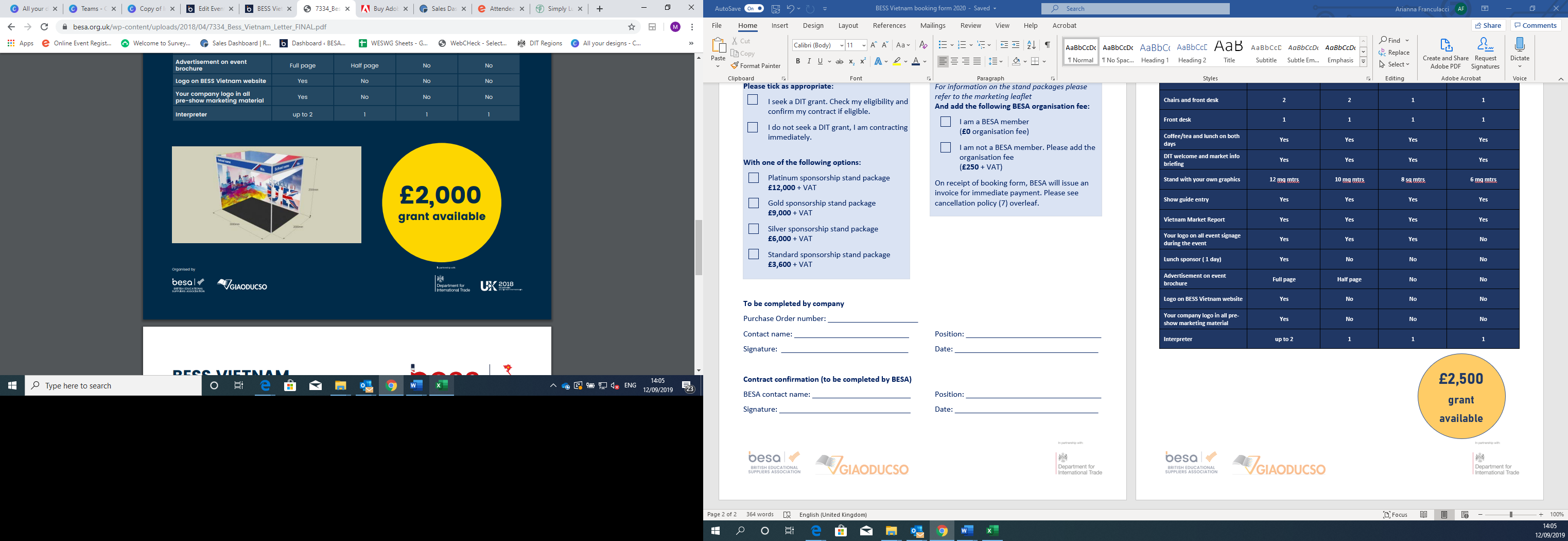 ItemPremium: £12,000 + VATGold: £9,000 + VAT Silver: £6,000 + VAT Standard: £3,600 + VATMarketing of the workshop sessions YesYesYesYesPower Socket2 sockets 1 socket 1 socket1 socketWorkshop session3 x one hour 2 x one hour1 x one hour1 x 30 minsChairs and front desk2211Front desk1111Coffee/tea and lunch on both daysYesYesYesYesDIT welcome and market info briefingYesYesYesYesStand with your own graphics12 sq mtrs10 sq mtrs8 sq mtrs6 sq mtrsShow guide entryYesYesYesYesVietnam Market ReportYesYesYesYesYour logo on all event signage during the eventYesYesYesNoLunch sponsor ( 1 day)YesNoNoNoAdvertisement on event brochureFull page Half page NoNoLogo on BESS Vietnam websiteYesNoNoNoYour company logo in all pre-show marketing material YesNoNoNoInterpreterup to 2111